Рассмотрено на                                                                                                УТВЕРЖДЕНОпедагогическим советом школы                                            Врио директором  протокол № 1  от 31.08.2022г                                                 МБОУ Михайловская средняя школа.                                                                                                   __________________ Котова Т.М.                                                                                                                      ПР № 63-ОД от  31.08.2022г.РАБОЧАЯ ПРОГРАММА ВОСПИТАНИЯ2022 годС.МихайловскоеОСОБЕННОСТИ ОРГАНИЗУЕМОГО В ШКОЛЕ ВОСПИТАТЕЛЬНОГО ПРОЦЕССАМуниципальное бюджетное общеобразовательное учреждение МБОУ Михайловская средняя школа городского округа Воротынский начинает свою историю с 1998 года. В МБОУ Михайловской средней школе в 2022 году обучается 160 школьников (14 класс-комплект). Территориально школа располагается в сельской местности, огтделенная от Г.о. Воротынский рекой Волгой.К особым условиям осуществления воспитательной деятельности можно отнести: КТД школы, совет самоуправления школы», школьное лесничество,школьная газета «ШИК», Школьный спортивный клуб «Юность», отряд ЮИД, Юнармейский отряд, титрудовая бригада,работа летнего лагеря дневного пребывания детей «Лесная поляна». Воспитательная деятельность школы осуществляется в социальном партнёрстве с лесхозом, домой детского творчества Г.о.Воротынский, ДК,сельской библиотекой, ФОК, Институт транспорта и туризма. Процесс воспитания в МБОУ Михайловской мредней школе основывается на следующих принципах взаимодействия педагогов и школьников:неукоснительное соблюдения законности и прав семьи и ребенка, соблюдения конфиденциальности информации о ребенке и семье, приоритета безопасности ребенка при нахождении в образовательной организации;ориентира на создание в образовательной организациии психологически комфортной среды для каждот ребенка и взрослого, без которой невозможно конструктивное взаимодействие школьников и педагогов;реализации процесса воспитания главным образом через создание в школе детско-взрослых общностей, которые бы объединяли детей и педагогов яркими и содержательными собьггиями, общими позитивными эмоциями и доверительными отношениями друг к другу;организации основных совместных дел школьников и пeдaгоговв как предмета совместной заботы и взрослых, и детей;системности, целесообразности и не шаблонности воспитания как условий его эффективности.Основными традициями воспитания в МБОУ Михайловской средней школе является трудовой цикл ключевых общешкольных дел, связанных с важнейшими историческими датами и направлениями воспитательной деятельности, являющихся приоритетными для школы, через которые осуществляется интегр ация воспитательных усилий педагогов. Важной чертой каждот ключевого дела и большинства используемых для воспитания других совместных дел педагогов и школьников — коллективная   разработка, коллекгивное планирование, коллективное проведение и коллективный анализ их результатов; в школе сосдаются такие условия, чтобы по мере взросления ребенка увеличвалась и его роль в таких совместнъіх делах (от пассивного наблюдателя до организатора); в проведении общешкольных дел пpисyтcтвyeт дружественная соревновательность между классами и максимально поощряется конструктивное межклассное и межвозрастное взаимодействие школьников. Педатги школы ориентированы на формирование коллективов в рамках школьных классов, кружков и иных детских объединений, на установление в них доброжелательных и товарищеских взаимоотношений; ключевой фигурой воспитания в школе является классный руководитель, реализующий по отношению к детям защитную, личностно развивающую, организащтонную, посредническую (в разрешении конфликтов) функции.ЦЕ.ЛЬ И ЗАДАЧИ ВОСПИТАННЯВ соответствии с Концепцией духовно-нравственного воспитания российских школьников, современный национальнъlй идеал личности, воспитанной в новой российской общеобразовательной школе - это высоконравственнъій, творческий, компетентнъый гражданин России, принимающий судьбу Отечества как свою личную, осознающей ответственность за настоящее и будущее своей страны, укорененный в духовньт и культурные традициях российского народа.Исходя из этого воспитательного идеала, а также основываясь на базовых для нашего общества ценностях (таких как семья, труд, отечество, природа, мир, знания, культура, здоровье, человек) формулируется общая часть воспитания в общеобразовательной организации — личностное развитие школьников, проявляющееся:в усвоении ими знаний основных норм, которые общество выработалона основе этих ценностей (то есть, в усвоении ими социально знаяимых знаний);в развитии их позитивньт отношений к этим общественным ценностям (то есть в развитии их социально значимьт отношений);в приобретении ими соответствующее этим ценностти опыта поведения, опыта применения сформированньт знаний и отношений на практике (то есть в приобретении ими опыта осуществления социально значимьт дел).Данная цель ориентирует педагогов не на обеспечение соответствия лшіности ребенка единому стандарту, а на обеспечение позитивной динамики развития его литности.Конкретизация общей цели воспитания применительно к возрастным особенностям школьников позволяет выделить в ней следующие целевые приоритеты, соответствующие трем уровням общего образования./. В воспитании детей младшего школьного возраста уровень начального общего образования) таким целевым приоритетом является создание благоприятных условий для усвоения школьниками социально значимых знаний — знаний основньт норм и традиций того общества, в котором они живут.Выделение данного приоритета связано с особенностями детей младшего школьного возраста: с их потребностью самоутвердиться в своем новом соіщальном статусе - статусе школьника, то есть научиться соответствовать предъявляемым к носителям данного статуса нормам и принятым традициям поведения. Такого рода нормы  и традиции задаются в школе педатгами ивоспринимаются детьми именно как нормы и традиции поведения школьника. Знание их станет базой для развития социально значимых отношений школьников и накопления ими опыта осуществления социально значимых дел и в дальнейшем, в подростковом и юношеском возрасте. К наиболее важным из них относятся следующие:быть любящим, послушным и отзывчивым сыном (дочерью), братом (сестрой), внуком (внучкой); уважать старших и заботиться о младших членах семьи; вьтолнять посильную для ребёнка домашнюю работу, помогая старшим;быть трудолюбивым, следуя принципу «делу - время, потехе - час» как в учебных занятиях, так и в домашних делах;знать и любить свою Родину - свой родной дом, двор, улицу, город, село, свою страну;беречь и охранять природу (ухаживать за комнатными растениями в классе или дома, заботиться о своих домашних питомцах и, по возможности, о бездомных животных в своем дворе; подкармливать птиц в морознъіе зимы; не засорять бьгговым мусором улицы, леса, водоёмы);проявлять миролюбие - не затевать конфликтов и стремиться решать спорные вопросы, не прибегая к силе;стремиться узнавать что-то новое, проявлять любoзнaтeльнoсть, ценить знания:бьть вежливым и опрятным, скромным и приветливым;соблюдать правила личной гигиены, режим дня, вести здоровый образжизни,уметь сопереживать, проявлять сострадание к попавшим в беду; стремиться устанавливать хорошие отношения с другими людьми; уметь прощать обиды, защищать слабых, по мере возможности помогать нуждающимся в этом людям: уважительно относиться к людям иной национальной или религиозной принадлежности, иного имущественного положения, людям с ограниченньши возможностиями здоровья;быть уверенным в себе, открытым и общительным, не стесняться быть в чём-то непохожим на других ребят; уметь ставить перед собой цели и проявлять инициативу, отстаивать своё мнение и действовать самостоятельно, без помощи старших.Знание младитм школьником данных социальных норм и традиций, понимание важности следования им имеет особое значение для ребенка этот возраста, поскольку облегчает его вхождение в широкий соцыальньый мир, в открывающуюся ему систему общественнъых отношений.В воспитании детей подросткового возраста уровень основного общего образоаания) таким приоритетом является создание благоприятных условийдля развития социально значимых отношений школьников, и, прежде всего, ценностных отношений:к семье как главной опоре в жизни человека и источнику его счастья;к труду как основному способу достижения жизненного благополучия человека, залогу его успешного профессионального самоопределення и ощущения уверенности в завтрашнем дне;к своему отечеству, своей малой и большой Родине как месту, в котором человек вырос и познал первые радости и неудачи, которая завещана ему предками и которую нужно оберегать;к природе как источнику жизни на Земле, основе самого ее существования, нуждающейся в защите и постоянном внимании со стороны человека;к миру как главному принципу человеческого общежития, условию крепкой дружбы, налаживания отношений с коллегами по работе в будущем и создания благоприятного микроклимата в своей собственной семье;к знаниям как интеллектуальному pecypcy, обеспечивающему будущее человека, как результату кропотливого, но увлекательного учебного труда;к культуре как духовному богатству общества и важному условию ощущения человеком полноты проживаемой жизни, которое дают ему чтение, музыка, искусство, театр, творческое самовыражение;к здоровью как залогу долгой и активной жизни человека, его хорошего настроения и oптимистичнoгo взгляда на мир;к окружающим людям как безусловной и абсолютной ценности, как равноправным социальным партнерам, с которыми необходимо выстраивать доброжелательные и взаимоподдерживающие отношения, дающие человеку радость общения и позволяющие избегать чувства одиночества;к самим себе как хозяевам своей судьбы, самоопределяющимся и самореализующимся личностям, отвечающим за свое собственное будущее.Данный ценностный аспект человеческой жизни чрезвычайно важен для личностного	развития	школьника,	так	как	именно	ценности	во	многом определяют его жизненные цели, его поступки, его повседневную жизнь. Выделение данного приоритета в воспитании школьников, обучающихся на ступени	основного	общего	образования,	связано		с	особенностями	детей подросткового возраста: с их стремлением утвердить себя как личность в системе отношений, свойственнъых взрослому миру. В этом возрасте особую значимость для детей приобретает становление их собственной жизненной позиции,		собственнъіх		ценностных		ориентацый.	Подростковый		возраст наиболее удачный возраст для развития	социально	значимых	отношенийшкольников.В воспитании детей юношеского возраста уровень среднего общего образовання) таким приоритетом является создание благоприятных условий для приобретения школьниками опыта осуществления социально знаяимых дел.Выделение данного приоритета связано с особенностями школьников юношеского возраста: с их потребностью в жизненном самоопределении, в выборе дальнейшего жизненного пути, который открывается перед ними на пороге самостоятельной взрослой жизни. Сделать правильный выбор старшеклассникам поможет имеющийся у них реальньый практический опьгг, который они могут приобрести в том числе и в школе. Важно, ятобы этот опыт оказался социально значимым, так как именно он поможет гармоничному вхождению школьников во взрослую жизнь окружающего их общества. Это:опьгг дел, направленных на заботу о своей семье, родньт и близких;трудовой опыт, опьгг участия в производственной практике;опыт дел, направленных на пользу своему родному городу или селу, стране в целом, опьгг деятельного выражения собственной гражданской позиции;опыт природоохранных дел;опыт разрешения возникающих конфликтных ситуаций в школе, дома или на улице;опыт самостоятельного приобретения новых знаний, проведения научных исследований, опьгг проектной деятельности;опьгг изучения, защиты и восстановления культурнот наследия человечества, опыт создания собственных произведений культуры, опыт творческого самовыражения;опыт ведения здорового образа жизни и заботы о здоровье других людей;опыт оказания помощи окружающим, заботы о малышах или пожилыхлюдях, пожелых людях,опыт самопознания и самоанализа, опыт социально приемлемого самовыражения и самореализации.Выделение в общей цели воспитания целевых приоритетов, связанных с возрастными особенносттями воспитанников, не означает игнорирования других составляющих общей цели воспитания. Приоритет - это то, чему педагогам, работающим со школьниками конкретной возрастной категории, предстоит уделять первостепенное, но не единственное внимание.Добросовестная    работа    педагогов,    направленная    на    достижениепоставленной цели, лозволит ребенку получить необходимые социальные навыки, которые помогут ему лутие ориентироваться в сложном мире человеческих взаимоотношений, эффективнее налаживать коммуникацию с окружающими,   увереннее себя чувствовать   во взаимодействии с ними,продуктивнее сотрудничать с людьми разных возрастов и разнот социальное положения, смелее искать и находить выходы из трудных жизненных ситуаций, осмысленнее выбирать свой жизненный путь в сложнъіх поисках счастья для себя и окружающих его людей.Достижению поставленной цели воспитания школьников будет способствовать решение следующих основных задачиспользовать в воспитании детей возможности школьного урока, поддерживать использование на уроках интерактивньт форм занятий с учачимися;реализовывать потенциал классного руководства в воспитании школьников, поддерживать активное участие классных сообществ в жизни школы; З)вовлекать школьников в кружки, секции, клубы, студии и иные объединения, работающие	по	школьным	программам	внеурочной	деятельности	и дополнительного		образования,	реализовывать	их		воспитательныевозможности;инициировать и поддерживать ученическое самоуправление — как на уровне школы, так и на уровне классных сообществ;организовывать профориентационную работу со школьниками; б)организовать работу с семьями школьников, их родителями или законными представителями, направленную на совместное решение проблем литіостного развития детей.реализовывать воспитательные возможности общешкольньт ключевых дел, поддерживать традиции их коллективного планирования, организации, проведения и анализа в школьном сообществе;поддерживать деятельность функционирующих на базе школы детских общественных объединений и организацийорганизовать работу школьных бумажных и электронных медиа, реализовывать их воспитательный потенщтал;развивать предметно-эстетическую среду школы и реализовывать ее воспитательные возможности.Планомерная реализация поставленных зaдaч позволяет организовать в школе интересную и событийно насыщенную жизнь детей и педагогов, ято станет эффективным способом профилактики антисоциального поведенияШкольников.ВИДЫ, ФОРМЫ И СОДЕРЖАНИЕ ДЕЯТЕ.ЗЪНОСТИПрактическая реализация цели и задач воспитания осуществляется в рамках следующих направлений воспитательной работы школы. Каждое из нихпредставлено в соответствующем модуле.Модуль «Классное руководство»Главное предназначение классного руководителя - создать условия для становления личности ребёнка, входящего в современный ему мир, воспитать человека, способного достойно занять своё место в жизни.Осуществляя классное руководство, педагог организует работу с классом; индивидуальную работу с учащимися вверенного ему класса; работу с учителями, преподающими в данном классе; работу с родителями учащихся или их законными представителямиРабота с классом.инициирование и поддержка участия класса в общешкольных ключевых делах, оказание необходимой помощи детям в их подготовке, проведении и анализе;организация интересных и полезных для личностного развития ребенка совместных дел с учащимися вверенного ему класса (познавательной, трудовой, спортивно-оздоровительной,	духовно-нравственной,		творческой, профориентационной	направленности),	позволяющие	с	одной		стороны вовлечь в них детей с самыми разными потребностями и тем самым дать им возможность самореализоваться в них, а с другой — установить и упрочить доверительные	отношения с учащимися класса, стать для них значимым взрослым, задающим образцы поведения в обществе.проведение классных часов как часов плодотворного и доверительного общения педатга и школьников, основанных на принципах уважительного отношения к личности ребенка, поддержки активной позиции каждого ребенка в беседе, предоставления школьникам возможности обсуждения и принятия решений по обсуждаемой проблеме, создания благоприятной среды для общения:тематические (согласно плану классного руководителя, посвященные юбилейньш датами, Дням воинской славы, собьггию в классе, в городе, стране), способствующие расширению кругозора детей, формированию эстетического вкуса, позволяющие лучше узнать и полюбить свою Родину;способствующие сплочению коллектива, поднятию настроения, предупреждающие стрессовые ситуации;проблемные, направленные на устранение конфликтных ситуаций в классе, Школе, позволяющие решать спорные вопросы; организационные, связанные к подготовке класса к общему делу;здоровьесберегающие, позволяющие получить опьгг безопасное поведения в социуме, ведения здорового образа жизни и заботы о здоровье других людей.сплочение коллектива класса через: игры и тренинги на сплочение и командообразование; однодневные и многодневные походы и экскурсии,организуемые классными руководителями и родителями; празднования в классе дней рождения детей, включающие в себя подготовленнъіе ученическими микрогруппами поздравления, сюрпризы, творческие подарки и розыгрыши: регулярные внутриклассные «огоньки» и вечера, дающие каждому школьнику возможность рефлексив собственного участия в жизни класса:выработка совместно со школьниками законов класса, помогающих детям освоить нормы и правила общения, которым они должны следовать в школе: проектирование целей, перспектив и образа жизнедеятельности классного коллектива с помощью организационно - деятельностной игры, классного часа«Класс, в котором я хотел бы учиться», конкурса «Устав класса», «Герб класса»,«Мой класс сегодня и завтра», «Разговор при свечах», «Волшебньйі стул».Индивидvачьная работа с учащимися.изучение особенностей личностного развития учащихся класса яерез наблюдение за поведением школьников в их повседневной жизни, в специально создаваемьт педатгических ситуациях, в играх, погружающих ребенка в мир человеческих отношений, в организуемьт педагогом беседах по тем или иным нравственным проблемам; результаты наблюдения сверяются с результатами бесед классного руководителя с родителями школьников, с преподающими в его классе учителями, а также (при необходимости) — со школьным психолотм.-поддержка ребенка в решении важных для него жизненных проблем (налаживания взаимоотношений с одноклассниками или учителями, выбора профессии, вуза и дальнейшего трудоустройства, успеваемости и т.п.), когда каждая проблема трансформируется классным руководителем в задачу для школьника, которую они совместно стараются решить.-индивидуальная работа со школьниками класса, направленная на заполнение ими личных портфолио, в которых дети не просто фиксируют свои учебные,творческие, спортивные, личностные достижения, но и в ходе индивидуальных неформальных бесед с классным руководителем в идиале каждого дня планируют их, а в конце дня — вместе анализируют свои успехи и неудачи.-коррекция поведения ребенка через частные беседы с ним, с родителями или законными представителями, с другими учащимися класса; через включение в проводимые школьным психологом тренинги общения; через предложение взять на себя ответственность за то или иное поручение в классе.Работа с учителями, преподающими в классе.-регулярные консультации классное руководителя с учителями- предметниками, направленные на формирование единства мнений и требований педагогов по ключевым вопросам воспитания, на предупреждение и разрешение конфликтов между учителями и учащимися;-проведение мини-педсоветов, направленных на решение конкретных проблем класса и интеграцию воспитательных волнений на школьников;-привлечение учителей к участию во внутриклассных делах, дающих педагогам возможность лучше узнавать и понимать своих учеников, увидев их в иной, отличной от учебной, обстановке;-привлечение учителей к участию в родительских собраниях класса для объединения усилий в деле обучения и воспитания детей.Работа с родителями учащихся или их законными представителями.-регулярное информирование родителей о школьных успехах и проблемах их детей, о жизни класса в целом;работа в комплексной информационной системе;-«Узкий круг» - беседа родителей, педагогов, администрации (при необходимости) с целью оказания помощи родителям школьников пли их законным представителям в регулировании отношений между ними, администрацией Школы и учителями-предметниками;-организация родительских собраний, происходящих в режиме обсуждения наиболее острых проблем обучения и воспитания школьников;	родительский комитет. Привлечение	родителей	(законнъіх	представителей) к просмотру вебинаров	воспитательной направленности, Всероссийского родительского собрания;-создание и организация работы родительских комитетов классов, участвующихв управлении образовательной организацией и решении вопросов воспитания и обучения их детей;-привлечение членов семей школьников к организации и проведению дел класса;-организация на базе класса семейных праздников, конкурсов, соревнований, направленных на сплочение семьи и школы.Модуль «Курсы внеурочнои деятельности»Воспитание на занятиях школьных курсов внеурочной деятельности и дополнительное образования преимущественно осуществляется через:вовлечение школьников в интересную и полезную для них деятельность, которая предоставит им возможность самореализоваться в ней, приобрести социально значимые знания, развить в себе важные для своего личностного развития социально значимые отношения, получить опыт участия в социально значимьт делах;формирование в кружках, секциях, клубах и т.п. детско-взрослых общностей, которые могли бы объединять детей и пeдaгогов общими позитивными эмоциями и доверительными отношениями друг к другу;создание в детских объединениях традиций, задающих их членам определенные социально значимые формы поведения;поддержку в детских объединениях школьников с ярко выраженной лидерской полицией и установкой на сохранение и поддержание накопленных социально значимьт традиций;поощрение педатгами детских инициатив и детского самоуправления. Реализация воспитательного потенциала курсов внеурочной деятельности и дополнительное образования происходит в рамках следующих выбранных школьниками видов деятельности.Внеурочная деятельность. Формы внеурочной деятельности в соответствии с ФГОС:Модуль «Школьныи урок»Реализация школьными педагогами воспитательного потенциала урока предполагает следующее.’-установление доверительных отношений между учителем и его учениками, способствующих позитивному восприятию учащимися требований и просьб учителя, привлечению их внимания к обсуждаемой на уроке информации, активизации их познавательной деятельности;-побуждение школьников соблюдать на уроке общепринятые нормы поведения, правила общения со старшими (учителями) и сверстниками (школьниками), принципы учебной дисциплины и самоорганизации;-привлечение внимания школьников к ценностному аспекту изучаемых на уроках явлений, организация их работы с получаемой на уроке социально значимой информацией — инициирование ее обсуждения, высказывания учащимися своего мнения по ее поводу, вьработки cвoe к ней отношения;-использование воспитательных возможностей содержания учебного предмета через демонстрацию детям примеров ответственнот, гражданское поведения, проявления человеколюбия и добросердечности, через подбор соответствующим текстов для чтения, задач для решения, проблемных ситуаций для обсуждения в классе;-применение на уроке интерактивных форм работы учащихся: интеллектуальных игр, стимуяирующих познавательную мотивацию школьников; дидактического театра, где полученные на уроке знания обыгрываются в театральных постановках; дискуссий, которые дают учащимся возможность пpиoбpeсти опыт ведения конструктивного диалога; групповой работы или работы в парах, которые учат школьников командной работе и взаимодействию с другими детьми;-включение в урок игровых процедур, которые помогают поддержать мотивацию детей к получению знаний, налаживанию позитивных межличностных отношений в классе, помогают установлению доброжелательной атмосферы во время урока;-организация шефства мотивированных и эрудированных учащихся над их неуспевающими одноклассниками, дающет школьникам социально значимый опыт сотрудничества и взаимной помощи;инициирование и поддержка исследовательской деятельности школьников в рамках реализации ими индивидуальных и групповых исследовательскихпроектов, что даст школьникам возможность приобрести навык самостоятельнот решения теоретической проблемы, навык генерирования и оформления собственных идей, навык уважительного отношения к  идеям, оформленным в работах других исследователей, навык публичного выступления перед аудиторией, аргументирования и отстапвания своей точки зрения.проект «Открывая образование» осуществляется переход от классно-урочной системы к личностно открытому образованию.Основным механизмом являются уроки, проведенные вне стен школы, в окружающем социуме: в парке, на улицах микрорайона, в детском саду, в научно-исследовательских центрах. Пространство окружающего социума становится пространством приобретения опыта самостоятельных социальных проб, реализации собственных инициатив, навыков самоорганизации. Здесь обучающиеся получают опыт сотрудничества, партнерских отношений друг с друг другом и взрослыми.Технология развивающего обучения и используемые в нашей школе механизмы организации учебной деятельности способствуют развитию и оформлению проблемных вoпpoсoв, возникающих в рамках урока, в самостоятельные индивидуальные и групповые (в том числе разновозрастные) исследовательские проекты и далее в индивидуальные образовательные программы, ято дает обучающимся возможность приобрести умениясамостоятельного решения теоретической проблемы, генерирования и оформления собственных идей, уважительного отношения к чужим идеям, оформленным в работах других исследователей, навык публичного выступления перед аудиторией, аргументирования и отстаивания своей точки зрения.Новые знания появляются благодаря совместным усилиям школьника и педагога. При этом важно, чтобы задаваемые учителем вопросы воспринимались не как контроль учителя за усвоением знаний ученика, а как диалог личности с личностью, чтобы задания хотелось выполнять, не отдавая этому времени часть жизни, а приобретая через них саму жизнь.Создание гибкой и открытой среды обучения и воспитания с использованием гаджетов, открытых образовательных ресурсов, систем управления позволяет создать условия для реализации провозглашенных ЮНЕСКО ведущих принципов образования XXI века: «образование для всех», «образование через всю жизнь», образование «всегда, везде и в любое время». У обучающихся развиваются навыки сотрудничества, коммуникации, социальной ответственности, способность критически мыслить, оперативно и качественно решать проблемы; воспитывается ценностное отношение к миру.Модуль «Самоуправление»Поддержка детского самоуправления в школе помогает педагогам воспитывать в детях инициативность, самостоятельность, ответственность, трудолюбие, чувство собственного достоинства, а школьникам — предоставляет широкие возможности для самовьгражения и самореализации. Это то, что готовит их к взрослой жизни. Поскольку учащимся младших и подростковых классов не всегда удается самостоятельно организовать свою деятельность, детское самоуправление иногда и на время может трансформироваться (посредством введения функции педатга-куратора) в детско-взрослое самоуправление.Детское самоуправление в школе осуществляется следующим образомНа уровне школы.через деятельность выборного Совета старшекластников, в состав которого входят представители 8-11 классов. Совет обучающихся создан для учета мнения школьников по вопросам управления образовательной организацей и принятия административных решений, затрагивающих их права и законные интересы;через работу постоянно действующего школьного актива, инициирующего и организующего проведение личностно значимьых для школьников событий,ключевых дел (соревнований, конкурсов, фестивалей, капустников, флешмобов и т.п.) и по направлениям РДШ - личностное развитие, гражданская активность, военно-патриотияеское направление, информационно-медийное  направление;-через деятельность творческих советов дела, отвечающих за проведение тех или иных конкретных мероприятий, праздников, вечеров, акций;-через деятельность созданной из наиболее авторитетных старшеклассников и курируемой школьным психологом школьной службы медиации по урегулированию конфликтных ситуаций в школе.На уровне классов:-через деятельность выборных по инициативе и предложениям учащихся класса лидеров (активистов РДШ по направлениям деятельности, командиров классов, юнармейцев, волонтеров), представляющих интересы класса в общешкольных делах и призванных координировать его работу с работой общешкольных органов самоуправления и классньт руководителей;-через деятельность выборных органов самоуправления, отвечающих   заразличные направления работы класса;-через организацию на принципах самоуправления жизни детских групп, отправляющихся в походы, экспедиции, на экскурсии, осуществляемую через систему распределяемых среди участников ответственным должностей.На индивидутчьном уровне.-через вовлечение школьников в планирование, организацию, проведение и анализ общешкольных п внутриклассных дел;-через реализацию школьниками, взявшими на себя соответствующую роль, функций по контролю за порядком и чистотой в классе, уходом за классной комнатой, комнатными растениями и т.п.З.5. Модуль «Профориентация»Совместная деятельность педагогов и школьников по направлению«профориентация» включает в себя профессиональное просвещение школьников; диагностику и консультирование по проблемам профориентации, организацию профессиональных проб школьников. Задача совместной деятельности педагога и ребенка — подготовить школьника к осознанному выбору своей будущей профессиональной деятельности. Создавая профориентационно значимые проблемные ситуации, формирующие готовность школьника к выбору, пeдaгог актуализирует его профессиональное самоопределение, позитивньй взгляд на труд в постиндустриальном мире, охватывающий не только профессиональную, но и внепрофессиональную составляющие такой деятельности. Эта работа осуществляется через:циклы профориентационных часов общения, направленных на подготовкушкольника к осознанному планированию и реализации своего профессиональном будущего;профориентационные игры: симуляция, деловые игры, квесты, решение кейсов (ситуаций, в которых необходимо принять решение, занять определенную позицию), расширяющие знания школьников о типах пpoфeсcий, о способах выбора профессий, о достоинствах и недостатках той или иной интересной школьникам профессиональной деятельности;экскурсии на предприятия тpудa, дающие школьникам наяальные представления о существующих профессиях и условиях работы людей, представляющих эти профессии;совместное с педагогами изучение интернет ресурсов, посвященных выбору профессий, прохождение профориенгационного онлайн-тестирования, прохождение онлайн курсов по интересующим профессиям и направлениям образования;участие в работе всероссийских профориентационных проектов «Билет в будущее», «Проектория» и др., созданных в сети интернет: просмотр лекций, решение учебно-тренировочных задач, участие в мастер классах, посещениеоткрыхых уроков,индивидуальные консультации психолога для школьников и их родителей по вопросам склонностей, способностей, дарований и иных индивидуальных особенностей детей, которые могут иметь значение в процессе выбора ими профессии ;освоение школьниками основ профессии в рамках различных курсов повыбору, включенным в основную образовательную программу школы, или в рамках курсов дополнительное образования;индивидуальные консультации психолога для школьников и их родителей по вопросам склонностей, cпocoбнoстeй, дарований и иных индивидуальных особенностей детей, которые могут иметь значение в процессе выбора ими профессии.Моду.пь «Работа с родителями»Работа с родителями или законными представителями школьников осуществляется для более эффективное достижения цели воспитания, которое обеспечивается согласованием позиций семьи и школы в данном вопросе. Работа с родителями или законными представителями школьников осуществляется в рамках следующих видов и форм деятельности:На общешкольнож уровне.Общешкольный родительский комитет, участвующий в управлении образовательной организацией и решении вопросов воспитания и социализации их детей;родительские дни, во время которых родители могут посещать школьные учебные и внеурочные занятия для получения представления о ходе учебно- воспитательного процесса в школе;общешкольные родительские собрания и родительские конференции, происходящие в режиме обсуждения наиболее острых проблем обучения и воспитания школьников;родительский всеобуч, на котором родители могли бы получать ценные рекомендации и советы от профессиональных психологов, врачей, социальных работников и обмениваться собственным творческим опытом и находками в деле воспитания детей;участие родителей в организации и проведении общешкольных ключевых дел и классньт мероприятий;На индивидуаньном уровне.работа специалистов по запросу родителей для решения острых конфликтных  ситуацый;участие родителей в педагогических консилиумах, собираемых в случае возникновения острых проблем, связанных с обучением и воспитанием конкретного ребенка;помощь со стороны родителей в подготовке и проведении общешкольных и внутриклассных мероприятий воспитательной направленности;индивидуальное консультирование с целью координации воспитательных усилий педаттв и родителей.Модупь «Ключевые общешко.пьные дела»Ключевые дела - это комплекс главных традиционных общешкольных дел, в которых принимает участие большая часть школьников и которые обязательно планируются, готовятся, проводятся и анализируются совестно педагогами и детьми. Ключевые дела обеспечивают включенность в них большого числа детей и взрослых, способствуют интенсификации их общения, ставят их в ответственную позицию к происходящему в школе. Введение ключевых дел в жизнь школы помогает преодолеть мероприятийный характер воспитания, сводящийся к набору мероприятий, организуемых педагогами для детей.Для этого в образовательной организации  используются следующие формы:На внешкольно  уровне.социальные проекты — ежегодные совместно разрабатываемые и реализуемые школьниками и педагогами комплексы дел, ориентированные на преобразование окружающет школу социума:-‹мы помним, мы  гордимся›Исследовательский общешкольный проект по сохранению исторической памяти об истории семьи в истории.Основные мероприятия: создание «Книги Памяти» и увековечивание имен земляков, родственников обучающихся школы, вложивших вклад в процветание родного села.«Дорога добра»Основан на гуманном отношении к животньш. Основная цель: профилактика жестокое обращения с животными (в том числе подростками). Основные мероприятия: проведение благотворительных акций «День кота», «Мы рядом» для помощи приюту бездомных животных.Наши школьные традиции, лежащие в основе внешкольного уровня, ключевые дела адаптированы применительно к нашей школе и направлены на воспитание жизнеспособной личности, трудоспособной, социально активной, умеющей и желающей строить свою жизнь, трудиться на благо роднот mpoдa, заряженной патриотизмом по отношению к малой Родине, с чувством ответственности за нее.На школьная уровне.- общешкольные - ежетдно проводимые творческие дела, связанные со значимыми для детей и педатгов знаменательными датами в которых участвуют все классы школы:- «День пожилого человека», фестиваль военной песни и т.д-торжественные ритуалы посвящения, связаннъlе с переводом учащихся на следующую ступень образования, символизирующие приобретение ими новых социальных статусов в школе и развивающие школьную идентичность детей: «Линейка», «Посвящение в Юнармейцы».-капустники - театрализованные выступления педатгов, родителей и школьников с элементами доброт юмора, пародий, импровизаций на темы жизни школьников и учителей. Создают в школе атмосферу творчества и неформальнот общения, способствуют сплочению детского, педатгического и родительского   сообщества   школьl:   фестиваль   театральных   постановок,выпускные вечера, деловые игры, праздничные концерты;-церемонии награждення (по итогам годa) школьников и педаготв за активное участие в жизни школы, защиту чести школы в конкурсах, соревнованиях, олимпиадах, значительный вклад в развитие школы. Способствует поощрению социальной активности детей, развитию позитивных межличностных отношений между педагогами и воспитанниками, формированию чувства доверия и уважения друг к другу.На уровне классов.-выбор и делегирование представителей классов в общешкольный Совет старшеклассников, ответственным за подттовку общешкольных ключевых дел;-участие школьных классов в реализации общешкольных ключевых дел;-проведение в рамках класса итотвого анализа детьми общешкольных ключевых дел, участие представителей классов в итотвом анализепроведенньт дел на уровне общешкольньт советов дела.На индивидуаньном уровне.-вовлечение по возможности каждот ребенка в ключевые дела школы в одной из возможных для них ролей: сценаристов, пoстaнoвщикoв, исполнителей, ведущих, декораторов, музыкальньт редакторов, корреспондентов, ответственнъlх за костюмы и оборудование, ответственным за приглашение и встречу гостей и т.п.);-индивидуальная помощь ребенку (при необходимости) в освоении навыков подготовки, проведения и анализа ключевых дел;-наблюдение за поведением ребенка в ситуациях подготовки, проведения и анализа ключевых дел, за его отношениями со сверстниками, старшими и младішіми школьниками, с педагогами и другими взрослыми;-при нeoбxoдимoGти коррекция поведения ребенка яерез частные беседы с ним, через включение eго в совместную работу с другими детьми, которые могли бы стать хорошим примером для ребенка, через предложение взять в следующем ключевом деле на себя роль ответственнот за тот или иной фрагмент общей работы.Модуль «Детские общественные объединения»Действующие на базе школы юнармейского отряда - это добровольные, самоуправляемые, некоммерческие формирования, созданные по инициативе детей и взpoслыx, объединившихся на основе общности интересов для реализации общих целей, указанных в уставе общественного объединения. -договор, заключаемый между ребенком и детским общественным объединением, традиционной формой которое является Торжественное обещание (клятва) при встyплeнии в объединение. Договор представляет собой механизм, регулирующий отношения, возникающие между ребенком и коллективом детском общественного объединения, его руководителем, школьниками, не являющимися членами данного объединения;рекрутинговые мероприятия в начальной школе, реализующие идею популяризации деятельности детского общественное объединения, привлечения в нет для новых участников (проводятся в форме игр, квестов, театрализаций и т.п.);поддержку и развитие в детском объединении его традиций и ритуалов, формирующих у ребенка чувство общности с другими его членами, чувство причастности к тому, что происходит в объединении (реализуется посредством введения особой символики детского объединения, проведения ежегодной церемонии посвящения в члены детского объединения, создания и поддержки интернет-странички детском объединения в соцсетях, организации деятельности пресс-центра детского объединенияОтряд ЮИД (мдадшая и старшая группа)Формирование навыков безопасного поведения на дороге, здоровьесбережения. Участие в общешкольных, муницыпальных,областных мероприятиях:-подттовка агитбригад по безопасности дорожного движения;-проведение	акций	«Добрая	дорога	детства»,	«Внимание	—	дети!»,«Внимательный водитель — вежливый пешеход», «Родительский патруль»;-разработка памяток по ІІДД, защите окружающей среды;-организация совместных акций с ГИБДД, родителями;-разработка и реализация социальных проектов и акций;-организация и проведение подвижных перемен и флешмобов.Юнармеискии отрядBcepoсcийcкoгo детско- юношескот военно-патриотического общественное движения «Юнармия» ведется по нескольким направления.Формы деятельности:-совершенствование физического развития, подготовка	к сдаче нормативов комплекса ГТО, участие в спортивных соревнованиях;-освоение	программ	дополнительное	образования,	развивающих военноспортивную подготовку юнармейцев;-участие	в	ознакомительных	мероприятиях	военно-профессионального профиля;-расширение участия в творческих, тематических конкурсах, олимпиадах и фестивалях;-участие	в	военно-исторических	и	краеведческих	проектах,	историко- исследовательской деятельности;-активное участие в социально ориентированных добровольческих проектах;-разработка тематического содержания(контента), посвященного героическим событиям и памятным датам в истории Отечества;Волонтерство — это участие школьников в общественно-полезных делах, деятельности на блат конкретных людей и социального окружения в целом. Волонтерство может быть событийным и повседневным. Событийное волонтерство предполагает участие школьников в проведении разовых акцый, которые что носят масштабньгй характер, проводятся на уровне района, города, странъl. Повседневное волонтерство предполагает постоянную деятельность школьников, направленную на благо конкретных людей и социального окружения в целом. Волонтерство позволяет школьникам проявить такие качества как внимание, забота, уважение. Boлoнтepствo позволяет развивать коммуникативную культуру, умение общаться, слушать и слышать, эмоциональный интеллект, эмпатию, умение сопереживать.На внешкольно уровне.участие школьников в организации культурные, спортивных, развлекательных мероприятий районного и сельского уровня от лица школы (в работе встречающими лицами, помогающими сориентироваться на территориипроведения мероприятия, ответственными за техническое обеспечение мероприятия и т.п.);посильная помощь, оказываемая школьниками пожилым людям, проживающим в селе,где расположения образовательной организации;привлечение школьников к совместной работе с учреждениями социальной сферы (детские сады, сестринский уход) — в проведении культурно- просветительских и развлекательных мероприятий для посетителей этих учреждений, в помощи по благоустройству территории данных учреждений;На уровне школы.участие школьников в организации праздников, торжественных мероприятий,участие школьников в работе с младшими ребятами: проведение для них праздников, тематических вечеров;участие школьников к работе на прилегающей к школе территории.Модуль «Профилактика социально-негативных явлении»Данньгй модуль предназначен для организации работы по профилактике безнадзорности и правонарушений несовершеннолетнт, суицидального поведения, формированию законопослушного поведения и здоровое образа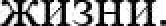 Совместная деятельность педагогов, школьников, родителей по этому направлению «включает в себя развитие творческих cпoсoбнocтeй и коммуникативных навыков детей, формирование здорового образа жизни, воспитание культуры поведения. Создание условий для формирования желаний учащихся приносить пользу обществу, уважение к правам и свободам человека, позитивного отношения к жизни, стрессоустойчивости, воспитанию законопослушнот поведения.Внешкольныи уровень: участия в районных и городских спортивных соревнованиях, профильных сменах.На уровне школы:-развитие спортивных секций: футбол, баскетбол; организация деятельности спортивном клуба «Юность»; организация работы спортивных мероприятий в каникулы;-проведение правовых игр, организация работы правовой онлайн школы дляподростков;организация работы киноклуба с дискуссионными формами работы; дискуссия «Как научиться преодолевать трудности», дискуссия «Здоровый образ жизни: моя свобода и ответственность».-организация работы Совета профилактики, организация работы школьной службы медиацииНа уровне класса:-посещение уроков с целью выяснения уровня подготовки учащихся к занятиям; психолого-педагогияеское консультирование родителей, учителей- предметников с целью вьгработки подходов к воспитанию и обучению;-интерактивная беседа «Психология жизненнот успеха. Постановка целей и пути их достижения»-психологияеское занятие с обучающимися старших классов на тему: «Способы преодоления кризисных ситуаций»-информационные классные часы «Я выбираю жизнъ!» (6-8 классы)-просветительская беседа с обучающимися 9-11 классов: «Экзамены. Как снизить стресс».-дискут «Здоровье человека как ценность и как сфера личной ответственности-практикум (тренинг)игровой	практикум	(тренинг)	моделирования	ситуаций	принятия ответственнот решения.-интерактивная беседа «Реклама табака и алкоголя как метод воздействия на принятие решения и поведение человека».-интерактивная беседа «информационно-коммуникативная сеть Интернет как поле возможностей и сфера рисков»-социальное проектирование. Разработка и реализаіщя проектов по пропагандеЗОЖ и негативному отношению  к немедицинскому употреблению IIABНа индивидуальном уровне:изучение особенностей личности	подростков,	занятия   с психолотм	по коррекции их поведения;индивидуальные консультации психолога по проблемам подростка;индивидуальные и коллективные профилактияеские беседы с подростками;вовлечение	подростков	в	общественно-значимую	деятельность	через реализацию социальных проектов;вовлечение в дoбpoвoльчeствo в сфере пропаганды ЗОЖ;вовлечение учащихся в сиcтeмy объединений дополнительное образования с целью организации занятости в свободное время.Модуль «Школьные и социальные медиа»Цель школьных медиа (совместно создаваемые школьниками и педагогами средств распространения текстовой, аудио и видео информации) - развитие коммуникативной культуры школьников, формирование навыков общения и сотрудничества, поддержка творческой самореализации учащихся.В МБОУ Михайловской средней школе функционирует школьный медиацентр, в составе которого: школьная газета «ШИК», школьная интернет- группа «Новости Михайловской школы».Воспитательный потенциал школьных медиа реализуется в рамках следующих видов и форм деятельности:школьный медиацентр — созданная из заинтересованных добровольцев группа информационно-технической поддержки школьных мероприятий, осуществляющая видиосъемку и мультимедийное сопровождение школьных праздников, фестивалей, конкурсов, спекгаклей, капустников, вечеров, дискотек;разновозрастной редакционный совет подростков, старшеклассников и консультирующих их взрослых, целью которого является освещение (яерез школьную газету и интернет - площадки) наиболее интересных моменгов жизни школы, популяризация общешкольных ключевых дел, кружков, секций, деятельности органов ученического самоуправления;школьная газета «ШИК», на страницах которой размещаются материалы о школьной жизни.школьная интернет-группа «Новости Михайловской школы» - разновозрастное сообщество школьников и педагогов, поддерживающее интернет-сайт школы и соответствующую группу в социальных сетях с целью освещения деятельности образовательной организации в информационном пpocтpaнствe, привлечения внимания общественности к школе, информаіщоннот продвижения ценностей школы и организации виртуальной диалоговой площадки, на которой детьми, учителями и родителями могли бы открьгго обсуждаться значимые для школы вопросы:участие школьников в конкурсах школьных медиа.участие обучающихся в системе школьных медиа развивает такие важные личностные качества, как коммуникабельность, общую эрудицию, уровень культуры, выразительность речи, дисциплину и ответственность за порученное дело, позволяет максимально проявить учащимися свои возможности в избранной области деятельности, влияет на профессиональное самоопределение.Модуль «Организация предметно-эстетическои среды»Окружающая ребенка предметно-эстетияеская среда школы, при условии ее грамотной организации, обогащает внутренний мир ученика, способствует формированию у него чувства вкуса и стиля, создает атмосферу пстологического комфорта,   поднимает   настроение,   предупреждает стрессовые ситуации, способствует позитивному восприятию ребенком школы. Воспитывающее влияние на ребенка осуществляется через такие формы работы с пpeдмeтнo-эстeтичecкoй средой школы как:оформление итерьера школьных помещений (вестибюля, коридоров, рекреации, зала, лестничных пролетов и т.п.) и их периодическая переориентация, которая может служить хорошим средством разрушения негативных установок школьников на учебные и внеучебные занятия;размещение на стенах школы регулярно сменяемые экспозиций: творческих работ школьников, позволяющих им реализовать свой творческий потенциал, а также знакомящих их с работами друг друга; картин определенного художественного стиля, знакомящее школьников с разнообразием эстетического осмысления мира; фотоотчетов об интересных событиях, происходящих в школе (проведенных ключевых делах, интересных экскурсиях, походах, встречах с интересными людьми и т.п.);озеленение пришкольной территории, разбивка клумб, оздоровительно- рекреационных зон, позволяюших разделть свободное пространство школы на зоны активного и тихого отдыха;создание и поддержание в рабочем состоянии в вестибюле школы стеллажей свободного книтобмена, на которые желающие дети, родители и педагоги могут выставлять для общет пользования свои книги, а также брать с них для чтения любые другие;благоустройство классных кабинетов, осуществляемое классных руководителями вместе со школьниками своих классов, позволяющее учащихся проявить свои фантазию и творяеские способности, создающее повод для длительного общения классного руководителя со своими детьми;событийный дизайн — оформление пространства проведения конкретных школьных событий (праздников, церемоний, торжественных линеек, творческих вечеров, выставок, собраний, конференщтй и т.п.);используемой как в школьной повседневности, так и в торжественные моменты жизни образовательной организации — во время праздников, тopжeствeнныx церемоний, ключевых общешкольных дел и иных происходящих в жизнишколы знаковых событий;регулярная организация и проведение конкурсов творческих проектов по благоустройству различных участков пришкольной территории (например, высадке культурные растений, сооружению альпийских горок, созданию инсталляций п иного декоратпвного оформления отведенных для детских проектов мест);акцентирование внимания школьников посредством элементов предметно-эстетической среды (стенды, плакаты) на важных для воспитания ценностях школы, ее традициях, правилах.АНАЛИЗ ВОСПИТАТЕ.ЗЬНОГО ПРОЦЕССААнализ организуемот в школе воспитательного процесса проводится с целью выявления основных проблем школьного воспитания и последующет их решения.Анализ осуществляется ежегодно силами экспертов самой образовательной организации с привлечением (при необходимости и по решению администрации образовательной организации) внешних экспертов. В качестве школьных экспертов могут привлекаться учителя-предметники и классные руководители высокой квалификации, старшая вожатая, педагог- психолог, социальный педагог, советник по воспитанию.Основными принципами, на основе которых осуществляется анализ воспитательного процесса в школе, являются:принцип гуманистияеской направленности осуществляемого анализа, ориентирующий экспертов на уважительное отношение как к воспитанникам, так и к педагогам, реализующим воспитательный процесс;принцип приоритета анализа сущностных сторон воспитания, ориентирующий экспертов на изучение не количественных его показателей, а качественных — так как содержание и разнообразие деятельности, характер общения и отношений между школьниками и педагогами;принцип развивающет характера осуществляемого анализа, ориентирующий экспертов на использование ими результатов для совершенствования воспитательной деятельности педагогов: грамотной постановки ими цели и задач воспитания, умелот планирования своей воспитательной работы, адекватного подбора видов, форм и содержания их совместной с детьми деятельности;Анализ проводится с использованием анкет, опросников, мониторингов, матрицы ЅWОТ-анализа.Основными направлениями анализа организуемого в школе воспитательного процесса являются следующие:Результаты воспитания, социализации и саморазвития школьников.Положительная динамита уровня воспитанности и образовательных результатов учащихся по итогам независимым оценочных процедур, стабильные результаты Диaгнocтичeскиx работ, BПP, ЕГЭ, ОГЭ. Высокий уровень мотивации учащихся к участию в научно-практических конференциях, многопрофильных олимпиадах, творяеских конкурсах, спортивных соревнованиях, волонтерской деятельности. Низкий процент заболеваемости и пропусков     занятий.	Отсутствие случаев преступлений среди несовершеннолетних, низкий процент травматизма.Критерием, на основе которого осуществляется  анализ, является динамика личностного развития школьников каждого класса.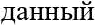 Осуществляется анализ классными руководителями совместно с заместителем директора по воспитательной работе с последующим обсуждением его результатов на заседании методическот объединения классных руководителей или педагогическом совете школы.Способом получения информации о результатах воспитания, социализации и саморазвития школьников является педагогическое наблюдение.Внимание педаготв сосредотаяивается на следующих вопросах:-какие прежде существовавите проблемы личностного развития шкoльннкoв удалось решить за минувший учебный год;какие проблемы решить не удалось и почему;-какие	новые	проблемы	появились,	над	чем	далее	предстоит	работать педагогическому коллективу.Состояние организованой в школе совместной деятельности детей и взрослогоКритерием, на основе которого осуществляется данный анализ, является наличие в школе интересной, событийно насыщенной и личностно развивающей совместной деятельности детей и взрослых.Осуществляется анализ заместителем дирекгора по воспитательной работе, классными руководителями, активом старшеклассников и советом родителей.Способами получения информации о состоянии организуемой в школе совместной деятельности детей и взросльт могут быть беседы со школьниками и их родителями, педагогами, лидерами ученияеского самоуправления, при необходимости — их анкетирование. Полученные результаты обсуждаются на заседании мeтoдичeскoм объединении классных руководителей или педагогическом совете школы.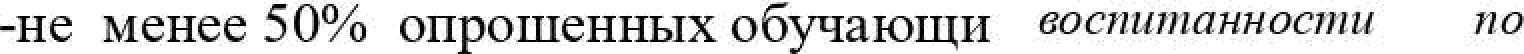 Самоанализ воспитательнои деятельностиВоспитатачьная деятачьность педагоговПедагоги формируют вокруг себя привлекательные для школьников детско-взрослые общности; в большинстве случаев у них складываются доверительные отношения со школьниками. Классные руководители стремятся стать для своих воспитанников значимыми взрослыми людьми.Управление воспитатеяьных процессов в образовательной opгaннsaцuu. Стабильный	высококвалифицированный	педагогический	коллектив.	Рост контингента обучающихся и количества классов-комплексов. Воспитательная деятельность сопровождается достаточным нормативным обеспечением. Классные руководители и педагоги имеют чёткое представление о нормативно- методических документах, регулирующих воспитательньгй процесс в школе, о своих должностных	обязанностях и правах, сфере своей ответственности. Администрацией школы создаются	условия для профессионального роста педагогов в сфере воспитания путем повышения	квалификации	в рамках курсовой подготовки на базе НИРО. Школьные педагоги и классныеруководители поощряются администрацией школы за хорошую воспитательную работу со школьниками (через стимулирующие выплаты).Ресурсное обеспечение воспитатеньного процесса в образоватючьной организaцuu.В школе имеются необходимые условия для условия для образовательной деятельности в соответствии с требованиями ФГОС, СанПиН (учебные кабинеты, питание, территория и т.д.). Техническое оснащение образовательно-воспитательного процесса соответствует требованиям на 70 %. Существующая база здоровьесберегающей, информационной, безопасной среды образовательной организации является основой, на которой каждый талантливый, творческий ребенок может воплотить свою одаренность в высокие результаты деятельности, подтвержденные в конкурсах, олимпиадах и соревнованияхПРИЛОЖЕННЕ 1AHKETAдля самоанализа организуемои в школесовместнои деятельности детеи и взрослыхОцените качество организуемой в нашей школе совместной деятельности детей и взрослых. Ваша оценка может находиться в пределах от 1 до 10 баллов. Пожалуйста, познакомьтесь с основными «крайними» характеристиками этой деятельности, а после этого обведите на каждой шкале балл, который соответствует Вашей личной оценке.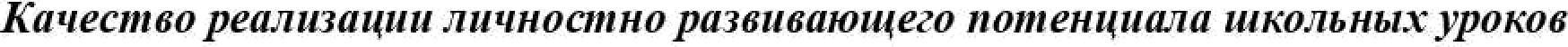 ПРИЛОЖЕНИЕ 2Методика определения уровня развития самоуправления в ученическом коллективе.(разработана профессором М.И. Рожковым)Цель: определить уровень развития ученического самоуправления.Ход проведения.На доске дано смысловое значение цифровых кодов:4 - «Да»,3 - «Скорее да, чем нет», 2 - «Tpyqнo сказать»,i- «Скорее нет, чем да», 0 - «Нет».Каждый учащийся заполняет бланк со следующими цифровыми кодами и предложениями: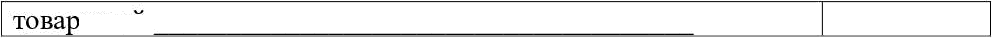 Обработка результатов.При обработке   результатов   12   предложений   разбиваются   на   3   группыKOMПOHCHTOB.включенность учащихся в самоуправленческую деятельность (предложения 1-4);организованность классное коллектива (5-8);ответственность членов первичного коллектива за его дела (9-12).По каждой гpyппe подсчитывается сумма баллов, выставленных всеми участниками опроса. Затем она делится на чиcлo участников опроса и на 16 - максимальное количество баллов, которое может указать опрашиваемый в каждой группе.Например, сумма баллов, выставленных 10 участниками oпpoca по первой гpyппe, составляет 78. Тогда 78 : 10 : 16 = 0,4875.Полученный коэффициент соотносится с интервальной шкалой: Таб.пицаАналогично высчитываются показатели для оставшихся двух групп. Если хотя бы один из коэффициентов меньше 0,5, то уровень самоуправления в классе низкий.Рекомендуемая для всехРекомендуемая для всехРекомендуемая для всех1.Разговоры о важномЕженедельно, по понедельникам с 1-11 классы2.Функциональная грамотность1-11 классы3.Профориентация1-11 классыВариативная частьВариативная частьВариативная часть1.Самоуправление1-11 классы2.Спортивнй клуб1-11 классы3.Орлята России4 классы4.Проектная деятельность5-11 классы5.Клуб по интересам1-11 классыМодуль «Классное руководство»Модуль «Классное руководство»Модуль «Классное руководство»Декомпозированные целевыепоказатели качестваИнструментарийответственные-участие класса в общешкольных ключевыхделах не менее 90% от общего количест ва обучающихся;-реализация плана воспитательной рабо ты класса в соответствии с Рабочей про граммой воспитания;-отсутствие обоснованных жалоб со сто роны участников образовательного про цесса;-не менее 50% опрошенных участников образовательного процесса высоко оценивают качество совместной деятельност и классных руководителей и их классовПедатгическоенаблюдение, анкетирование, беседы, посещение занятий	с детьми, мониторинг планов воспитательной работы Классныйруководитель, зам.директора по	УBP,	BP,председатель МО	кл.руководителейхся имеют высокий уровень воспитанностиМодvль «Курсы внеурочной деятельности»Декомпозированные целевыепоказатели качестваИнструментарийответственные-не	менее	95%	воспитанниковзанимаются	на	курсах	внеурочнойпедатгическоенаблюдение, посещение	их занятий с детьми, анкетирование, тестирование.Классныйруководитель,деятельности;-не менее 51% опрошенных участниковпедатгическоенаблюдение, посещение	их занятий с детьми, анкетирование, тестирование.зам.директорапо УBP, BP.образовательного	пpoцeсca	высокопедатгическоенаблюдение, посещение	их занятий с детьми, анкетирование, тестирование.оценивают качество курсов внеурочной деятельностипедатгическоенаблюдение, посещение	их занятий с детьми, анкетирование, тестирование.педатгическоенаблюдение, посещение	их занятий с детьми, анкетирование, тестирование.Модуль «Школьный урок»Модуль «Школьный урок»Модуль «Школьный урок»Модуль «Школьный урок»Модуль «Школьный урок»Декомпозированные целевыепоказатели качестваДекомпозированные целевыепоказатели качестваДекомпозированные целевыепоказатели качестваИнструментарийответственные-степень удовлетворенности	качеством-степень удовлетворенности	качеством-степень удовлетворенности	качествомнаблюдение,посещение	их занятий	с детьми, анкетирование, тестированиеЗаместтельобразования не менее 90% всех участииобразования не менее 90% всех участииобразования не менее 90% всех участиинаблюдение,посещение	их занятий	с детьми, анкетирование, тестированиедиректора	поков образовательного процесса;ков образовательного процесса;ков образовательного процесса;наблюдение,посещение	их занятий	с детьми, анкетирование, тестированиеУBP, BP.-отсутствие	официально-отсутствие	официально-отсутствие	официальнонаблюдение,посещение	их занятий	с детьми, анкетирование, тестированиезарегистрированных	обоснованныхзарегистрированных	обоснованныхзарегистрированных	обоснованныхнаблюдение,посещение	их занятий	с детьми, анкетирование, тестированиеобращений (жалоб) родителей;обращений (жалоб) родителей;обращений (жалоб) родителей;наблюдение,посещение	их занятий	с детьми, анкетирование, тестирование-доля обучающихся, принявших участи-доля обучающихся, принявших участи-доля обучающихся, принявших участинаблюдение,посещение	их занятий	с детьми, анкетирование, тестированиее в школьном этапе Всероссийской преде в школьном этапе Всероссийской преде в школьном этапе Всероссийской преднаблюдение,посещение	их занятий	с детьми, анкетирование, тестированиеметной олимпиады школьников не менеметной олимпиады школьников не менеметной олимпиады школьников не мененаблюдение,посещение	их занятий	с детьми, анкетирование, тестированиее 90 0/o по каждому уровню образования;е 90 0/o по каждому уровню образования;е 90 0/o по каждому уровню образования;наблюдение,посещение	их занятий	с детьми, анкетирование, тестирование-положительная динамика участия в различных конкурсных мероприятиях-положительная динамика участия в различных конкурсных мероприятиях-положительная динамика участия в различных конкурсных мероприятияхнаблюдение,посещение	их занятий	с детьми, анкетирование, тестированиенаблюдение,посещение	их занятий	с детьми, анкетирование, тестированиеМодуль «Самоуправление»Модуль «Самоуправление»Модуль «Самоуправление»Модуль «Самоуправление»Модуль «Самоуправление»Декомпозированные целевыепоказатели качестваДекомпозированные целевыепоказатели качестваДекомпозированные целевыепоказатели качестваИнструментарийответственнъlе-объем, качество работы, проделанной-объем, качество работы, проделанной-объем, качество работы, проделаннойпедагогическоенаблюдение, анкетирование, тестированиеКлассныйорганами ученического самоуправленияорганами ученического самоуправленияорганами ученического самоуправленияпедагогическоенаблюдение, анкетирование, тестированиеруководтель,-инициативность	и	авторитетность-инициативность	и	авторитетность-инициативность	и	авторитетностьпедагогическоенаблюдение, анкетирование, тестированиезам.директораорганов	самоуправления	в	детскойорганов	самоуправления	в	детскойорганов	самоуправления	в	детскойпедагогическоенаблюдение, анкетирование, тестированиепо BP педагог-(Молодежной) среде;(Молодежной) среде;(Молодежной) среде;педагогическоенаблюдение, анкетирование, тестированиеорганизатор-не	менее	53%	классов	среднего	и-не	менее	53%	классов	среднего	и-не	менее	53%	классов	среднего	ипедагогическоенаблюдение, анкетирование, тестированиестаршего	звена	с	высоким	уровнемстаршего	звена	с	высоким	уровнемстаршего	звена	с	высоким	уровнемпедагогическоенаблюдение, анкетирование, тестированиеразвития	ученическогоразвития	ученическогоразвития	ученическогопедагогическоенаблюдение, анкетирование, тестированиесамоуправления.самоуправления.самоуправления.педагогическоенаблюдение, анкетирование, тестированиеМодуль «Профориентацня»Модуль «Профориентацня»Модуль «Профориентацня»Модуль «Профориентацня»Модуль «Профориентацня»Декомпозированные целевыепоказатели качестваДекомпозированные целевыепоказатели качестваДекомпозированные целевыепоказатели качестваИнструментарийответственные-мероприятия	по	данному	модулюориентированы на все ступени обученияв школе-мероприятия	по	данному	модулюориентированы на все ступени обученияв школе-мероприятия	по	данному	модулюориентированы на все ступени обученияв школепедагогическоенаблюдение,анкетирование,Классныйруководтель,зам.директоране	менее	15%	проведённыхмероприятий	знакомят	с	новымитестирование,мониторингтестирование,мониторингпо BP.секторами	экономики	и перспективными направлениямипрограммпрограммвостребованными в Нижегородской области;-Доля обучающихся 8-10 классов, получивших	рекомендации по построению индивидуального учебногоплана в соответствии	с выбраннымипрофессиональными	компетенциями (профессиональными		областямидеятельности)- 100%;-Реализация	не	менее	4общеобразовательнъіх	программ(внеурочной	деятельности, предпрофильной		подготовки,элективныхх	курсов	и	др.)	понаправлениям,	coдeйствyющим профессиональному		выборуобучающихся	и	их	общественно- полезной деятельности).Модуль «Работа с родителями»Модуль «Работа с родителями»Модуль «Работа с родителями»Модуль «Работа с родителями»Декомпозированные целевыепоказатели качестваИнструментарийИнструментарийответственные-количество	социально-значимыхпедатгическоепедатгическоеКлассньlймероприятий,	проведенных совместно со	всеми	участникаминаблюдение, мониторингнаблюдение, мониторингруководитель, зам.директораобразовательнот	процесса	не	менее 30%;статистических данных,статистических данных,по	УBP,	BP,социальный-не	менее	50%	родителей	высокоанкетирование,анкетирование,педагог, советник по воспитаниюоценивают	качество	взаимодействияшколы и семей обучающихся.тестированиетестированиеМодvль «Ключевые общешкольные дела»Модvль «Ключевые общешкольные дела»Модvль «Ключевые общешкольные дела»Модvль «Ключевые общешкольные дела»Декомпозированные целевыепоказатели качестваИнструментарийИнструментарийответственные-участие не менее 95% обучающихся впедагогическоепедагогическоеКлассныйобщешкольных ключевых делахнаблюдение,наблюдение,руководитель,-не	менее	50%	участниковмониторингмониторингзам.директораразовательного	пpoцeсca	высокостатистическихстатистическихпо BP, оценивают качество общешкольных ключевых дел-высокая социальная адаптированность обучающихся не менее 50%.данных, анкетирование, тестированиесоциальньйі педатгМодуль «Дemcкue общественные объединения»Модуль «Дemcкue общественные объединения»Модуль «Дemcкue общественные объединения»Декомпозированные целевыепоказатели качестваИнструментарийответственные-поддержка	РДШ	педатгическоенаблюдение, анкетирование, тестированиеКлассный-поддержка	Российского	движенияпедатгическоенаблюдение, анкетирование, тестированиепо BP, советник по воспитаниюЮНармия-	участие	в	мероприятияхпедатгическоенаблюдение, анкетирование, тестированиеЮнармии	не	менее	50%педатгическоенаблюдение, анкетирование, тестированиезарегистрированных школьников;педатгическоенаблюдение, анкетирование, тестирование-поддержка Волонтерского движения -участие в мероприятиях не менее 50%педатгическоенаблюдение, анкетирование, тестированиезарегистрированных школьников;педатгическоенаблюдение, анкетирование, тестирование-положительная   динамика	количествапедатгическоенаблюдение, анкетирование, тестированиеобучающихся в детскт общественныхпедатгическоенаблюдение, анкетирование, тестированиеобъединенияхпедатгическоенаблюдение, анкетирование, тестирование-не	менее	50%	участниковпедатгическоенаблюдение, анкетирование, тестированиеобразовательного	пpoцeсca	высокопедатгическоенаблюдение, анкетирование, тестированиеоценивают	качество	детскихпедатгическоенаблюдение, анкетирование, тестированиеобщественных объединенийпедатгическоенаблюдение, анкетирование, тестирование                             Модуль «Профилактика социально-негативные явлений»                             Модуль «Профилактика социально-негативные явлений»                             Модуль «Профилактика социально-негативные явлений»Декомпозированные целевыепоказатели качестваИнструментарийответственные-отсутствие	отрицательной динамикипедатгическоеКлассныйчисленности обучающихся, состоящихнаблюдение,руководитель,на различных	видах	учета, а такжемониторингзам.директораупотребляющих ПABстатистическихпо	BP,-отсутствие	отрицательной	динамикиданных,социальньйіучащихся,	занимающихсяанкетирование,педаг, советник по воспитаниюобъединениях	дополнительногоСоциально-образования.(не менее 85% от общегопсихологическоеколичества обучающихся)тестирование-Положительная	динамика	учащихся-добровольцев,	участвующих	впропаганде ЗОЖМодуль «Школьные и социальные мeдua»Модуль «Школьные и социальные мeдua»Модуль «Школьные и социальные мeдua»Декомпозированные целевыепоказатели качестваИнструментарийответственные-регулярное	освещение	общественнойпедатгическоеКлассныйжизни школы в школьньт и социальныхнаблюдение,руководитель,медиа;мониторингзам.директора-не	менее	50%	участниковстатистическихпо BP, советник по воспитаниюобразовательного	процесса	высокоданных,оценивают качество школьных средстванкетирование,информации.тестированиеМодvль «Организацuя предметно-эстетической среды»Модvль «Организацuя предметно-эстетической среды»Модvль «Организацuя предметно-эстетической среды»Декомпозированнъlе целевыепоказатели качестваИнструментарийответственные-систематическое обновлениепространства школы;педагогическоенаблюдение,Классныйруководитель,-активное участие обучающихся вмониторингзам.директоракомпозиционном решении школьногостатистическихпо BP, советник по воспитаниюпространства;-активное использование творяескихданных анкетирование.работ обучающихся в оформлениешкольного пространства.Выявленные проблемыПути решения проблемный уровеньсформированности у молодых педагогов компетенций в сфере организации воспитательной работы в классном коллективе;низкая мотивация педагогов старше 50 лет к освоению компетенций по использованию в воспитательной работе возможностей информационных систем, виртуального пространства, интернет-технологий;Развитие системы взаимногонаставничества педагогов и классных руководителей старшего возраста, с одной стороны, и молодых педагогов, и классных руководителей, с друтй стороны, направленной на преодоление профессиональных дефицитов в воспитательной работе.Выявленные проблемыПути решения проблемдоминирование традиционных подходов к процессу воспитания, иногда приводящим к росту непонимания между педагогами и   обучающимися в организации воспитательной деятельности;отсутствие заинтересованности у педатгов и классных руководителей в реализации инновационных проектов в сфере                                               воспитанияВыявление профессиональных дефицитов педагогов в сфере коммуникации с подрастающими поколением и разработка программы, направленной на преодоление выявленных затруднений в воспитательной работе.Развитие системы стимулирования инновационнойдеятельности педагогов в области воспитания.Проблемы, которых следует избегатьОдеяоявав mпaлaИдеал который следуеторвевтироватьсяКачествообщешкольнъкv пиючевых делОбщешкольньlе дела придумываюгся только взросльlми, школьники не участвуют в планировании, организации и анализе этих дел1 2 3 4 5 6 7 8 9 10Общешкольные дела всегда планируюгся, организуюгся, проводятся и анализируются совместно — школьниками и педагогамиДела не интересньт большинству1 2 3 4 5 6 7 8 9 10Дела итересны большинствуУчастие школьников в этих делах принудительное, посещение — обязательное, а сотрудничество друг с другом обеспечивается только волей педагогов1 2 3 4 5 6 7 8 9 10Участие школьников в этих делах сопровождается m увлеяением общей работой, радостью и взаимной поддержкойКачество совместной деятельности	Качество совместной деятельности	Качество совместной деятельности	Классные руководигели не пользуюгся авторитетом у детей своих классов1 2 3 4 5 6 7 8 9 10Классные руководители являюгся значнмыми взрослыми для большинства детей cвom классов. Школьники доверяюг своим классным руководителямБольшинство решений, касаюіцихся жизни класса, принимаются классным руководтелем единолитіо. Поручения классного руководтеля дети часто вьтолнтот из страха или по принуждению1 2 3 4 5 6 7 8 9 10Большинство решений, касающиеся жизни класса, принимаются совместно классным руководителем и классом, у детей естьВОЗМОЖНОПТЪ ІІРОЯВИТЬ СВОЮинициативуВ отношениях между детьми преобладают равнодушие, грубость, случается травля детей1 2 3 4 5 6 7 8 9 10В классе дети яувствуюг себя комфортно, здесь преобладают товарищеские отношения, школьники внимательньт друг кКачество организуемыхв школе курсов внеурочнои“ деятельностиВнеурояная деятельность в школе организуется преимущественно в виде познавательной деятельности, как продолжение учебньlх занятий1 2 3 4 5 6 7 8 9 10В школе реализуются разнообразные виды внеурочной деятельности школьников: познавательная, игровая, трудовая, спортивно- оздоровительная, туристско- краеведческая, художественное творчество и т. п.Участие школьников в занятиях курсов внеурояной деятельности часто принудительное1 2 3 4 5 6 7 8 9 10Занятия в рамках курсов внеурочной деятельности итересны для школьников,ШКОЈІЪННКИ СТРЕМЯТСЯучаствовать в этих занятияхРезультатьы внеурочной деятельности детей итак не представлены в школе1 2 3 4 5 6 7 8 9 10С результатами внеурояной деятельности детей могуг познакомиться другие школьники, родтели, гости (например, на концергах, выставках, ярмарках, родительскт собраниях, сайте юzоль и т. л.)Уроки скучньт для большинства школьников1 2 3 4 5 6 7 8 9 10Дети заитересованы в происходящем на уроке и вовлеяены в организуемую учтелем деятельностьУроки обычно однообразны, преобладают лекционные формы работы1 2 3 4 5 6 7 8 9 10Учителя яасто используют на уроке игры, дискуссии и другие парные или групповые формы работыУроки ориентированы преимущественно на подготовку1 2 3 4 5 6 7 8 9 10Уроки не только дают детям знания, но и побуждают ихучащихся к BПP, ОГЭ, ЕГЭ и другим формам проверки знанийзадуматься о ценностях, нравственных вопросах, жизненых проблемахКачество сущестеуюнЈего в школе ученического самоуправленияШкольники занимают пассивную позицию по отношению к происходящему в школе, чувствуют, ято не могуг повлиять на это1 2 3 4 5 6 7 8 9 10Ребята чувствуют свою ответственность за происходящее в школе, понимают, на ято именно они могут повлиять в школьной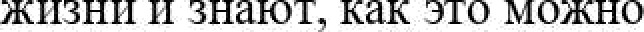 сделатьРебяга не вовлеяены в организацию школьной жизни, школьное самоуправление имитируется (например, органы самоуправления не имеют реальных полномочий, дети поставлены педагогами в позицию исполнителей, самоуправление часто сводится к проведению дней самоуправления и т. п.)1 2 3 4 5 6 7 8 9 10Ребяга яасто выступают инициаторами, организаторами тех или иных школьных или внугриклассных дел, имеюг возможность выбирать зоны своей ответственности за то или иное делоЛидеры ученического самоуправления безынициативньыили вовсе отсугствуюг в школе. Они преимущественно назнаяаются взрослыми и реализуют только их идеи1 2 3 4 5 6 7 8 9 10Лидеры ученияеского самоуправления выступают с инициативой, являются активными участниками и организаторами событий в школе и за ее пределамиКачество обазе школы детских общественньгv объединенийДетские общественные объединения существуют лишь формально, они не работают, нет детей, которые позиционируюг себя как его члены1 2 3 4 5 6 7 8 9 10Детские общественные объединения привлекательны, школьники стремятся участвовать в организуемой ими деятельности. Дети, состоящие в детских общественных объединениях, гордятся этим, всячески подчеркивают свою принадлежность к объединенияхДеятельность детскт обществениых объединений ограничивается рамками самих объединений, она не ориентирована на интересьт и потребности других людей1 2 3 4 5 6 7 8 9 10Деятельность детских общественных объединений направлена на помощь другим людьми, социальными знаниямиДеятельность, которую ведуг детские общественные объединения, предоставляет1 2 3 4 5 6 7 8 9 10Деятельность, которую ведуг детские общественные объединения, дает возможностьогранизоввнны возможности для                                      самореализации школьниковкаждому ребенку найти себе дело по силам и по желанюоКачество Профортоньационнойрабomы школыПрофориетационная работа ориентирована лишь на ознакомление школьников с рынком труда и основными профессиями1 2 3 4 5 6 7 8 9 10Профориентационная работа ориентирована на формирование у школьников трудолюбия, готовности к планированюо своего жизненного пуги, выбору будущей профессиональной сферьт деятельности и необходимого для этого образованияПрофориенгационной работой занимается тольяо классный руководитель1 2 3 4 5 6 7 8 9 10Профориентационной работой занимается команда педагогов с привлеяением социальных партнеровПрофориенгационные занятия проходят формально, дети занимаюг пассивную позицию. Формы профориетационной работы носят преимущественно лекционный харакгер1 2 3 4 5 6 7 8 9 10Формы профориентационной работы разнообразны, дети заитересованьт в происходящем и вовлечены в организуемую деятельностьКачество работы врофилактики социальво-негативных явленийШкольники занимают пассивную позицию в организованных мероприятиях участвуююг по необходимости, не снимается яисленость обучающихся употребляющих IIAB1 2 3 4 5 6 7 8 9 10Изменения в динамике яисленности обучающтся, воспитанников, употребляющих IIAB, занимающихся в спортивных секциях, клубах, участвующих в пропаганде ЗОЖПрофилактияеской работой занимается только классньйі руководитель1 2 3 4 5 6 7 8 9 10Профилактической работой за- нимается команда педагогов с при-влеяением психологияеской                                                   службыПрофилактияеские мероприятия проходят формально.1 2 3 4 5 6 7 8 9 10Формы профилактической работы разнообразны, дети заитересо-ваны в происходящем и вовлечены в организуемую деятельность.Качество работы школьных медиоКачество работы школьных медиоКачество работы школьных медиоДеятельность школьных медиа обеспечивается силами взрослых с минимальным участием детей.Школьникам не предоставлен спектр ролей, которые они могуг1 2 3 4 5 6 7 8 9 10В школе существует разнообразие школьных медиа, их деятельность обеспеяивается силами учащихся при поддержке педагогов. Совместное распределение обязанностей ввыполнять, их итересы и потребности не учитываютсяшкольных медиа осуществляется с учетом интересов и потребностей ребятВ содержании работы школьных медиа отсугствуют темы, отражающие жизнь школы, знаяимые для ребят разного возраста вопросы, не представленьl m тoяки зрения по этим вопросам1 2 3 4 5 6 7 8 9 10В содержании работы школьных медиа представлена актуальная жизнь школы, проблемы, волнующие современных детей разных возрастов. Здесь находят отражение разлиштlе позиідпі школьнтов по тем или иным ВопрОсамВ школьньlх медиа не уделяется внимания нормам культурьт общения, эстетике представления материала, не обращается внимание на достоверность используемых фактов1 2 3 4 5 6 7 8 9 10В школьных медиа уделяется внимание нормам культуры общения, эстетике представления материала, обращается внимание на достоверность используемьlх факговКачество оформление шполы,организации ее предметно-эстпетической средыКачество оформление шполы,организации ее предметно-эстпетической средыКачество оформление шполы,организации ее предметно-эстпетической средыОформлению школы не уделяется внимание. Оформление кабинетов, коридоров, рекреаций и т. п. безвкусно или напоминает оформление офисных помещений, а не пространства для детей1 2 3 4 5 6 7 8 9 10Пространство школы оформлено со вкусом, отражает дух школы, учитывает возрастные особенности детей, предусматривает зоны как тихого, так и активного отдыха. Время от времени происходит смена оформления школьных помещенийВ оформление школы не участвуют ни дети, ни педагоги. Здесь нет места проявлению их творяеской инициативьт1 2 3 4 5 6 7 8 9 10Оформление школы яасто осуществляется совместно педагогами и детьми (иногда с привлеяением специалистов). В нем используются творяеские работы учеников и учителей, здесь представлена актуальнаяЖИЗНЬ ШКОЈІЪІСодержание плакатов, стендов, пространственных композиций нoит формальный характер, на них редко обращают внимание школьники1 2 3 4 5 6 7 8 9 10Элементы оформления в привлекательных для ребят формах акцентируют внимание на важных ценностях школы, ее нормах и традицияхКачество взаимодействия школы и семей школьниковБольшенство родителей безразлично к участию ребенка в школьных делах, высказывает недовольство, если это влияет на ИХ планы1 2 3 4 5 6 7 8 9 10Большинство родителей поддерживает участие ребенка в школьных делах, может координировать свои планы спланами ребенка, связанными с его участием в делах школыРабота с родтелтелями сводится преимущественно к информированию об успеваемости детей, предстоящихконкурсах, мероприятиях. Реакция родителей на нее формальна1 2 3 4 5 6 7 8 9 10Школе удалось наладить взаимодействие с родигелями в вопросах воспитания детей (информирование, обучение, консультирование и т. п.), его формьт востребованы и пользуются доверием со стороны родителейПедагоги испытывают трудности в организации диалога с родителями по вопросам воспитания детей. Родители в основном игнорируют мнение педагогов, вступают с ними и друг с другом в конфликты, нередко вовлекая в них учеников класса. В организации совместных с детьми дел педагоги могут рассчнтывать только на себя1 2 3 4 5 6 7 8 9 10Педагоги организовали эффективный диалог с родителями по вопросам воспитания детей. Большая часть родителей прислушивается к мнению педагогов, считая их профессионалами своего дела, помогает и поддерживает m, выступает с инициативами в сфере восптания детей и помогает в их реализации1. Cчитaю для себя важным добиваться, чтобы коллектив мoeго класса	работаллучше.1. Cчитaю для себя важным добиваться, чтобы коллектив мoeго класса	работаллучше.432102. Вношу предложения по совершенствованию работы класса.2. Вношу предложения по совершенствованию работы класса.432103. Самостоятельно организую отдельные мероприятия в классе.3. Самостоятельно организую отдельные мероприятия в классе.432104. Участвую в подведении итогов работы класса, в определенииближайших задач.4. Участвую в подведении итогов работы класса, в определенииближайших задач.432105. Считаю, что класс способен к дружным  самостоятельнымдействиям.5. Считаю, что класс способен к дружным  самостоятельнымдействиям.432106.	У	нас	враспределяются учащимися.классе	обязанности	четко	и	равномерномежду432107. Выборный актив в нашем классе пользуется авторитетомсреди всех членов коллектива.7. Выборный актив в нашем классе пользуется авторитетомсреди всех членов коллектива.432108. Считаю, чтo актив в нашем классе хорошо и самостоятельносправляется	со	своими обязанностми.8. Считаю, чтo актив в нашем классе хорошо и самостоятельносправляется	со	своими обязанностми.432109.	Считаю,	что	учащиеся	нашет	класса	добросовестноотносятся к вьтолнению своих общественных обязанностей.9.	Считаю,	что	учащиеся	нашет	класса	добросовестноотносятся к вьтолнению своих общественных обязанностей.4321010.	Своевременно	и	точно	выполняю	решения,	принятыесобранием или активом класса.10.	Своевременно	и	точно	выполняю	решения,	принятыесобранием или активом класса.4321011.	Стремлюсьпоставленные вьтолнены.приложить	все	усилия,	чтобы	задачи,перед	коллективом,	были4321012. Готов ответить за результаты своей работы и за результатыработы	своих12. Готов ответить за результаты своей работы и за результатыработы	своих43210Низкий	уровень	развития	ученическогосамоуправления в детском коллективе (по компоненту 1)0-0,5Средний	уровень	развития	ученического самоуправления в детском коллективе (покомпоненту 1)0,51-0,8Высокий уровень развития ученического самоуправления в детском коллективе (покомпоненту 1)0,81-1